РЕСПУБЛИКА   КАРЕЛИЯКОНТРОЛЬНО-СЧЕТНЫЙ КОМИТЕТ СОРТАВАЛЬСКОГО МУНИЦИПАЛЬНОГО РАЙОНАОТЧЕТо результатах контрольного мероприятияУтвержденПриказомКонтрольно-счетного комитета СМРот «19» января 2018г. №1№ 1                                                                                         дата 19.01.2018 г.Наименование (тема) контрольного мероприятия: «Аудит закупок, анализ и оценка законности, целесообразности, обоснованности, своевременности, эффективности и результативности расходов в 2016 году на закупки по планируемым к заключению, заключенным и исполненным контрактам Администрации Кааламского сельского поселения».Основание проведения контрольного мероприятия: п. 3.7 Плана работы Контрольно-счетного комитета СМР на 2017 год.Цель(и) контрольного мероприятия: Провести анализ и оценить:-организацию и процесс использования бюджетных средств начиная с этапа планирования закупок;-законность, своевременность, обоснованность, целесообразность расходов на закупки;-эффективность и результаты использования бюджетных средств;-систему ведомственного контроля в сфере закупок;-систему контроля в сфере закупок, осуществляемого заказчиком.Объекты контрольного мероприятия: Администрация Кааламского сельского поселения.Проверяемый период деятельности: 2016 год.Нормативные документы, использованные в работе: -Гражданский кодекс Российской Федерации;-Бюджетный кодекс Российской Федерации от 31.07.1998г. №145-ФЗ (с изменениями и дополнениями) (далее БК РФ);-Федеральный закон от 06.10.2003 N 131-ФЗ «Об общих принципах организации местного самоуправления в Российской Федерации»;-Федеральный закона от 5 апреля 2013 г. N 44-ФЗ "О контрактной системе в сфере закупок товаров, работ, услуг для обеспечения государственных и муниципальных нужд" (далее 44-ФЗ).Оформленные акты, заключения, справки и т.п., использованные в отчете, ознакомление с ними под расписку руководителя или иных должностных лиц проверенных объектов, наличие письменных объяснений, замечаний или возражений и заключение инспектора по ним: Акт проверки Администрация Кааламского сельского поселения от 12.01.2018г. подписан без разногласий.Неполученные документы из числа затребованных с указанием причин или иные факты, препятствовавшие работе: нет.Результаты контрольного мероприятия (анализ соблюдения нормативных правовых актов, установленные нарушения и недостатки в проверяемой сфере и в деятельности объектов контрольного мероприятия с оценкой ущерба или нарушения): 1.Общая информация      Наименование объекта проверки - Администрация Кааламского сельского поселения.     Администрация Кааламского сельского поселения действует на основании Положения об администрации Кааламского сельского поселения, утвержденного Решением XIX сессии III созыва Совета Кааламского сельского поселения от 27.05.2015г. № 65 (далее- Положение).      Администрация Кааламского сельского поселение обладает правами юридического лица, является бюджетным муниципальным учреждением, имеет печать со своим наименованием, соответствующие штампы, бланки, а также лицевой счет в отделении Управления федерального казначейства по Республике Карелия в г. Сортавала.     В качестве юридического лица Администрация Кааламского сельского поселения была поставлена на учет в налоговом органе по месту нахождения на территории Российской Федерации 14.12.2005г., о чем в единый государственный реестр юридических лиц внесена запись о создании юридического лица за основным государственным регистрационным номером (ОГРН) 1051002037602.     Администрация Кааламского сельского поселения является органом местного самоуправления Кааламского сельского поселения и образована для осуществления функций по решению вопросов местного значения в соответствии с Уставом Кааламского сельского поселения.     Администрация поселения реализует свои полномочия как непосредственно, так и через муниципальное унитарное предприятие и автономное учреждение.Администрация Кааламского сельского поселения является главным распорядителем бюджетных средств для получателя - Администрации Кааламского сельского поселения.2.Наличие, порядок формирования и организация деятельности контрактной службы (назначения контрактного управляющего)Пунктом 2 ст. 38 Закона N 44-ФЗ установлено, что в случае, если совокупный годовой объем закупок заказчика не превышает сто миллионов рублей и у заказчика отсутствует контрактная служба, заказчик назначает должностное лицо, ответственное за осуществление закупки или нескольких закупок, включая исполнение каждого контракта (контрактный управляющий). Для поведения контрольного мероприятия в администрации Кааламского сельского поселения был запрошен нормативный правовой акт администрации Кааламского сельского поселения о назначении должностного лица, ответственного за осуществление закупки или нескольких закупок, включая исполнение каждого контракта (контрактного управляющего) на 2016 год. Нормативный правовой акт Администрации Кааламского сельского поселения о назначении должностного лица Администрации Кааламского сельского поселения контрактным управляющим, в период с 01.01.2016г. по 23.03.2016г. не представлен.Пунктом 4 Распоряжения Администрации Кааламского сельского поселения от 23.03.2016г. №29 функции контрактного управляющего были возложены на Балаева Б.В. по согласованию с ним. К проверке так же представлена Должностная инструкция контрактного управляющего, подписанная Балаевым Б.В.При анализе положений Должностной инструкции контрактного управляющего установлено, что функции и полномочия контрактного управляющего, установленные Должностной инструкцией соответствуют функциям и полномочиям контрактных управляющих, установленные п.4 ст.38 Федерального закона №44-ФЗ.В ходе контрольного мероприятия установлено, что Балаев Б.В. не состоит в трудовых отношениях с Администрацией Кааламского сельского поселения и не является должностным лицом Заказчика. Согласно ч. 2 ст. 38 Закона № 44-ФЗ контрактным управляющим может быть только должностное лицо заказчика. То есть, функции сотрудников контрактной службы не могут быть возложены на лиц, не состоящих в трудовых отношениях с заказчиком. С этим мнением согласен Минэкономразвития России в Письме от 31.01.2014 № ОГ-Д28-834.Таким образом, в нарушение п.2 ст.38 Федерального закона №44-ФЗ, функции контрактного управляющего были возложены на физическое лицо, не являющееся должностным лицом Заказчика. 3.Наличие, порядок формирования и организация работы комиссии по осуществлению закупок Согласно пункту 1 статьи 39 Федерального закона №44-ФЗ, для определения поставщиков (подрядчиков, исполнителей), за исключением осуществления закупки у единственного поставщика (подрядчика, исполнителя), заказчик создает комиссию по осуществлению закупок.В соответствии со статей 39 Федерального закона №44-ФЗ, для определения поставщиков (подрядчиков, исполнителей), за исключением осуществления закупки у единственного поставщика (подрядчика, исполнителя), Распоряжением администрации Кааламского сельского поселения от 23.01.2016г. №29 «О создании единой комиссии по осуществлению закупок путем проведения конкурсов, аукционов, запросов котировок, запросов предложений для нужд Кааламского сельского поселения» (далее – Распоряжение от 23.03.2016г. №29) создана единая комиссия по осуществлению закупок путем проведения конкурсов, аукционов, запросов котировок, запросов предложений Администрации Кааламского сельского поселения (далее – Единая комиссия), соответствующая по количественному составу требованиям, установленным в части 3 статьи 39 Федерального закона от 05 апреля 2013 г. N 44-ФЗ. Пунктом 8 Положения о Единой комиссии установлено, что состав Единой комиссии формируется из числа должностных лиц Заказчика или иных лиц по согласованию с ними.Состав Единой комиссии, по согласованию, сформирован из сотрудников ПСО «Госзаказ». Председатель комиссии – Балаев Б.В.В ходе проверки был исследован состав Единой комиссии на соответствие ч. 5 ст. 39 Федерального закона №44-ФЗ и письму Министерства экономического развития РФ от 8 ноября 2013 г. N ОГ-Д28-15539 «О разъяснении положений Федерального закона от 5 апреля 2013 г. N 44-ФЗ.Контрольно-счетным комитетом Сортавальского муниципального района установлено, что состав Единой комиссии правомочен и соответствует требованиям законодательства.4. Порядок выбора и функционал специализированной организации.Согласно ч.1 ст.40 Федерального закона №44-ФЗ заказчик вправе привлечь на основе контракта специализированную организацию для выполнения отдельных функций по определению поставщика (подрядчика, исполнителя). Заказчику дано право выбора специализированной организации в соответствии с порядком, установленным Федеральным законом №44-ФЗ (ч.2 ст. 40 Федерального закона №44-ФЗ).Согласно п.1 ст.73 Бюджетного кодекса РФ, получатели бюджетных средств обязаны вести реестры закупок, осуществленных без заключения государственных или муниципальных контрактов.Для осуществления контрольного мероприятия Контрольно-счетным комитетом был запрошен Реестр закупок, осуществленных без заключения муниципальных контрактов (без проведения процедуры закупки конкурентными способами) на 2016 год. Согласно информации из Реестра закупок Администрацией Кааламского поселения была осуществлена закупка у единственного поставщика путем заключения Муниципального контракта №2/243 от 01.06.2016г. на оказание комплексов услуг специализированной организацией по выполнению функций по определению поставщика (подрядчика, исполнителя) и оказание информационно- консультационных и организационных услуг по сопровождению определения поставщиков (подрядчиков, исполнителей) для нужд Администрации Кааламского сельского поселения с ООО «ПСО «Госзаказ».Согласно пп.1.1 и 1.2 Муниципального контракта №2/243 от 01.06.2016г. в обязанности специализированной организации входит оказание комплекса услуг по выполнению функций по определению поставщика (подрядчика, исполнителя) для нужд Заказчика путем проведения торгов (открытый конкурс, открытый конкурс с ограниченным участием, аукцион в электронной форме (электронный аукцион) согласно Техническому заданию, а так же  оказание комплекса информационно-консультационных и организационных услуг по сопровождению определения поставщиков (подрядчиков, исполнителей) путем запросов котировок, запросов предложений, проводимых Заказчиком, с подготовкой проектов всех документов, запрашиваемых Заказчиком.5. Порядок формирования, утверждения и ведение плана закупок и плана-графика, а также порядок его размещения в открытом доступе.Согласно ч.5 ст. 17 Федерального закона №44-ФЗ порядок формирования, утверждения и ведения планов закупок для обеспечения муниципальных нужд устанавливается местной администрацией с учетом требований, установленных Правительством Российской Федерации. Требования к форме планов закупок и порядок размещения таких планов в единой информационной системе устанавливаются Правительством Российской Федерации.Согласно ч.5 ст.21 Федерального закона №44-ФЗ порядок формирования, утверждения и ведения планов-графиков закупок для обеспечения муниципальных нужд местной устанавливается местной администрацией с учетом требований, установленных Правительством Российской Федерации. Требования к форме планов-графиков и порядок их размещения в единой информационной системе устанавливаются Правительством Российской Федерации.К проверке не представлен правовой акт местной администрации, устанавливающий порядок формирования, утверждения и ведения планов закупок, а также планов-графиков закупок для обеспечения муниципальных нужд Администрации Кааламского сельского поселения.Контрольно-счетный комитет СМР обращает внимание, что ст.17 (в т.ч. ч.5), а также ч.5 и 6 ст.21 Федерального закона №44-ФЗ вступили в силу с 01.01.2016г. 6. Анализ реализации Администрацией Кааламского сельского поселения положений ч.2 ст. 72 БК РФС целью проверки своевременности размещения планов-графиков на 2016 год, Контрольно-счетным комитетом Сортавальского муниципального района было установлено, что бюджет Кааламского сельского поселения на 2016 год утвержден Решением Совета Кааламского сельского поселения от 25.12.2015 г. № 87. Учитывая, что в соответствии в действующим законодательством (пунктом 5 Приложения № 1 к совместному приказу Минэкономразвития России от 27.12.2011 № 761 и Федерального казначейства № 20н «Об утверждении порядка размещения на официальном сайте планов-графиков размещения заказа на поставки товаров, выполнение работ, оказание услуг для нужд заказчиков и формы планов-графиков размещения заказа на поставки товаров, выполнение работ, оказание услуг для нужд заказчиков» (далее – Приказ № 761/20н) планы – графики должны быть размещены на официальном сайте не позднее одного календарного месяца после принятия решения о бюджете, т.е. не позднее 25.01.2016г. В ходе контрольного мероприятия была исследована информация, содержащаяся на официальном сайте единой информационной системы в информационно-телекоммуникационной сети «Интернет» - www.zakupki.gov.ru (далее – официальный сайт). План-график администрации Кааламского сельского поселения на 2016 год размещен на официальном сайте 15.01.2016г, что указывает на соответствие срокам, установленным законодательством о контрактной системе в сфере закупок. Администрацией Кааламского сельского поселения было опубликовано 13 редакций плана-графика на 2016 год. Изменения, внесенные в план-график, размещены на официальном сайте. Согласно информации, содержащаяся на официальном сайте www.zakupki.gov.ru, План-график на 2016 год (версия 13) был размещен 20.12.2017 года. Согласно пункту 4 Правил размещения в единой информационной системе в сфере закупок планов закупок товаров, работ, услуг для обеспечения государственных и муниципальных нужд, планов-графиков закупок товаров, работ, услуг для обеспечения государственных и муниципальных нужд", утвержденных Постановлением Правительства РФ от 29.10.2015 N 1168 (далее - Правила размещения в единой информационной системе), размещение в единой информационной системе планов закупок, планов-графиков закупок осуществляется в течение 3 рабочих дней со дня утверждения или изменения таких планов. Таким образом, План-график на 2016 год (версия 13), утвержденный 02 июня 2016 г. был размещен 20.12.2017 года с нарушением пункта 4 Правил размещения в единой информационной системе.С целью проверки своевременности размещения планов-графиков на 2017 год по планируемым к заключению на 2017 год контрактам Контрольно-счетным комитетом Сортавальского муниципального района было установлено, что бюджет Кааламского сельского поселения на 2017 год утвержден Решением Совета Кааламского сельского поселения от 23.12.2016г. № 118. План – график на 2017 год должен был быть размещен на официальном сайте не позднее одного календарного месяца после принятия решения о бюджете, т.е. не позднее 23.01.2017г. План-график администрации Кааламского сельского поселения на 2017 год размещен на официальном сайте 16.12.2016г, до утверждения Советом Кааламского поселения Решения о бюджете, что указывает на не соответствие срокам, установленным законодательством о контрактной системе в сфере закупок. Изменения в план-график вносились в связи с необходимостью корректировки сведений о планируемых закупках по нескольким причинам:-изменение способа определение поставщика;-отмена запланированной закупки;	-корректировка сроков размещения извещения об осуществлении закупки;-изменение планируемых сроков приобретения товара, работ, услуг; исполнения контрактов;-внесение изменений в перечень планируемых закупок;- изменения итоговых позиций.	Проанализировав представленные документы, а также количество и объем вносимых изменений в планы-графики, Контрольно-счетный комитет Сортавальского муниципального района приходит к выводу о недостаточном уровне планирования закупок на 2016 год.При сопоставлении информации, содержащейся в Реестре контрактов на 2016 год с информацией, содержащейся в Плане-графике заказов на поставку товаров, выполнения работ, оказания услуг для обеспечения государственных и муниципальных нужд на 2016 год (далее План-график), выявлено, что муниципальные контракты, способ размещения заказа которых являлся электронный аукцион, заключены в соответствии с Планом-графиком на 2016 год, и оплачивались в пределах лимитов бюджетных обязательств, что соответствует требованиям ч.2 ст. 72 БК РФ.При сопоставлении информации, содержащейся в Реестре закупок на 2016 год с информацией, содержащейся в Плане-графике на 2016 год, выявлено, что общая сумма, на которую заключены муниципальные контракты с единственным поставщиком (1 550,34 тыс. руб.), не превышает Годовой объем закупок у единственного поставщика в соответствии с п. 4 части 1 статьи 93 Федерального закона №44-ФЗ, утвержденный Планом-графиком на 2016 год (2 470,5 тыс. руб.).7. Анализ осуществления закупок Администрацией Кааламского сельского поселенияСогласно ст. 24 Федерального закона № 44-ФЗ заказчики, при осуществлении закупок используют конкурентные способы определения поставщиков, которыми являются конкурсы (открытый конкурс, конкурс с ограниченным участием, двухэтапный конкурс, закрытый конкурс, закрытый конкурс с ограниченным участием, закрытый двухэтапный конкурс), аукционы (аукцион в электронной форме, закрытый аукцион), запрос котировок, запрос предложений или осуществляют закупки у единственного поставщика (подрядчика, исполнителя).Анализ представленных к проверке документов показал, что Муниципальным заказчиком, в проверяемом периоде, закупки осуществлены как конкурентными способами определения поставщика, так и у единственного поставщика (подрядчика, исполнителя).7.1 Проверка осуществления закупок конкурентными способами.На официальном сайте в реестре контрактов за 2016 г. размещены реестровые записи по 5 контрактам, в том числе: аукционов в электронной форме - 5. Аукционы в электронной форме.	Контрольно-счетным комитетом установлено, что электронные аукционы администрацией Кааламского сельского поселения в проверяемом периоде проведены в порядке, установленном Федеральным законом №44-ФЗ и подготовленной документации к каждому электронному аукциону.В ходе проверки проведения процедуры электронных аукционов установлено:- наличие Распоряжений администрации Кааламского сельского поселения об осуществлении закупок способом электронного аукциона;- в соответствии с ч. 2 ст. 63 Федерального закона №44-ФЗ Извещения о проведении электронного аукциона размещаются заказчиком в единой информационной системе не менее чем за семь дней до даты окончания срока подачи заявок на участие в таком аукционе;- в соответствии с ч. 5 ст. 63 Федерального закона №44-ФЗ в Извещениях о проведении электронного аукциона содержится вся необходимая информация;-в Извещениях о проведении электронных аукционов указаны размеры обеспечения исполнения контракта, согласно ч.2, п.6 ст.96 Федерального закона №44-ФЗ;- документация об электронном аукционе соответствует требованиям ст. 64 Федерального закона №44-ФЗ;- наличие обоснований начальной (максимальной) цены контрактов. Расчет начальной (максимальной) цены контрактов осуществлен в соответствии с приказом Министерства экономического развития РФ от 2 октября 2013 г. N 567 "Об утверждении Методических рекомендаций по применению методов определения начальной (максимальной) цены контракта, цены контракта, заключаемого с единственным поставщиком (подрядчиком, исполнителем)". Применен проектно-сметный метод;- протокола рассмотрения первых частей заявок подписаны, опубликованы в срок, согласно ч.6 ст.67 Федерального закона № 44–ФЗ;-в соответствии с ч.3 ст.68 Федерального закона № 44–ФЗ проведение электронных аукционов осуществлялось после истечения двух дней с даты окончания срока рассмотрения первых частей заявок на участие в аукционе;- протокола проведения электронных аукционов размещены на электронной площадке согласно ст. 68 Федерального закона № 44–ФЗ;- протокола подведения итогов электронных аукционов опубликованы на сайте согласно ч.8 ст.69 Федерального закона № 44–ФЗ;-контракты по результатам электронных аукционов заключены в соответствии со ст. 70 Федерального закона №44-ФЗ;-контракты заключены после предоставления участниками закупок, с которыми заключались контракты, обеспечения исполнения контрактов в соответствии с ч.4 ст. 96 Федерального закона №44-ФЗ; Согласно ч. 9 ст. 94 Федерального закона № 44-ФЗ, результаты отдельного этапа исполнения контракта, информация о поставленном товаре, выполненной работе или об оказанной услуге должна отражаться заказчиком в отчетах, размещаемых в единой информационной системе. Пунктом 11 статьи 94 №44-ФЗ определено, что порядок подготовки и размещения в единой информационной системе отчета об исполнении контракта и форма указанного отчета определяются Правительством РФ. Пунктом 3 Постановления Правительства РФ от 28 ноября 2013 г. n 1093 «О порядке подготовки и размещения в единой информационной системе в сфере закупок отчета об исполнении государственного (муниципального) контракта и (или) о результатах отдельного этапа его исполнения» установлено, что отчет размещается заказчиком в единой системе в течение 7 рабочих дней со дня:а) оплаты заказчиком обязательств и подписания заказчиком документа о приемке результатов исполнения контракта и (или) о результатах отдельного этапа его исполнения, а в случае создания приемочной комиссии - подписания такого документа всеми членами приемочной комиссии и утверждения его заказчиком по отдельному этапу исполнения контракта;б) оплаты заказчиком обязательств по контракту и подписания документа о приемке поставленных товаров, выполненных работ и оказанных услуг, а в случае создания приемочной комиссии - подписания такого документа всеми членами приемочной комиссии и утверждения его заказчиком.В нарушение пунктов 9,11 статьи 94 №44-ФЗ:-на официальном сайте www.zakupki.gov.ru в разделе «Отчеты заказчиков» не размещен отчет об исполнении Муниципального контракта 4аэф-16 от 24.10.2016 года (Акт о приемке выполненных работ от 07.11.2016 года, оплата Заказчиком произведена платежными поручениями № 792785 от 21.12.2016г. № 27760 от 19.01.2017г., №161698 от 13.02.2017г., № 457858 от 05.04.2017г., №841311 от 07.06.2017г.);-отчет о об исполнении Муниципального контракта 3аэф-16 от 30.05.2016 года размещен 22.09.2017 года не своевременно (работы приняты заказчиком по акту от 30.07.2016 года, оплачены платежными поручениями от 10.08.2016 года на сумму 210 292,69 руб. и от 22.08.2016г на сумму 89 178,59 руб.) отчет должен был быть размещен до 31.08.2016г.;-отчет о об исполнении Муниципального контракта 2аэф-16 от 25.04.2016 года размещен 05.09.2017 года не своевременно (работы приняты заказчиком по акту от 30.07.2016 года, оплачены платежными поручениями от 10.08.2016 года на сумму 40 092,57 руб., и от 22.08.2016г на сумму 360 833,11 руб.) отчет должен был быть размещен до 31.08.2016г.В нарушение статьи 94 №44-ФЗ:- на официальном сайте www.zakupki.gov.ru в разделе «Отчеты заказчиков» в отчете об исполнении Муниципального контракта 3аэф-16 от 30.05.2016 года на выполнение работ по монтажу электроосвещения п. Кааламо, размещены документы (счет №721 от 05.09.2016 года АО «Карелиянефтепродукт», выставленный ООО НПК «Карбон-шунгит» и платежное поручение от 05.09.2016 года ООО НПК «Карбон-шунгит») не имеющие отношение к исполнению Муниципального контракта 3аэф-16 от 30.05.2016года. Согласно ч.10 ст.94 Федерального закона № 44–ФЗ к отчетам должны прилагаются заключения по результатам экспертизы поставленного товара, выполненной работы или оказанной услуги. В нарушение ч.10 ст.94 Федерального закона № 44–ФЗ К отчетам об исполнении муниципальных контрактов за 2016 год заключения по результатам экспертизы поставленного товара, выполненной работы или оказанной услуги не приложены. Для проведения контрольного мероприятия был запрошен Муниципальный правовой акт о создании экспертной комиссии, либо о возложении полномочий по экспертизе результатов исполнения контрактов. Муниципальный правовой акт о создании экспертной комиссии, либо о возложении полномочий по экспертизе результатов исполнения контрактов к проверке представлен не был.- в соответствии с ч. 3 ст. 103 Федерального закона 44-ФЗ сведения о заключении, исполнении, расторжении контрактов размещены в реестре контрактов на официальном сайте своевременно, т.е. в течение трех рабочих дней с даты заключения, исполнения, расторжения контракта соответственно, за исключением информации об исполнении контракта (в том числе информации об оплате контракта) 4аэф-16 от 24.10.2016 года. Информация об исполнении Муниципального контракта 4аэф-16 от 24.10.2016 года в нарушение ч. 3 ст. 103 Федерального закона 44-ФЗ на официальном сайте не размещена;- в нарушение п. 2 Муниципальных контрактов Заказчик оплатил стоимость поставленного товара, оказанных услуг с нарушением предусмотренных сроков. В ходе проверки установлено:Муниципальный контракт №5 аэф от 08.07.2016г. был заключен на выполнение работ по наружному электроосвещению в п. Рускеала ул. Школьная, на сумму 348 381,34 руб. Согласно п.1.4 Контракта срок выполнения работ, со дня следующего после дня заключения Контракта, окончание выполнения работ – не позднее «31» августа 2016 г. Акт о приемке работ подписан 30.07.2016 года, т.е. в установленные сроки. Согласно п. 3.1 Контракта Заказчик оплачивает выполненные и принятые работы в полном объеме на основании подписанных обеими Сторонами актов сдачи-приемки выполненных работ (форма КС-2), справки о стоимости работ (форма КС-3) не позднее 30 (тридцати) календарных дней со дня подписания указанных документов, то есть до 30.08.2016 года. Оплата Заказчиком произведена платежными поручениями № 177307 от 05.09.2016г. на сумму 80 000, №0220946 от 13.09.2016г. на сумму 130 000,0 руб., №243989 от 16.09.2017г. на сумму 90 000,0 руб. №251794 от 19.09.2016г. на сумму 48 381,34 руб. т.е. с нарушением условий Контракта на 18 дней. В разделе 7 Контракта предусмотрены меры ответственности Сторон за неисполнение своих обязательств по Контракту. Так поставщик вправе взыскать с администрации Кааламского сельского поселения штраф в размере 8 709,53 рублей, что составляет 2,5% цены Контракта и пеня в размере одной трехсотой ставки рефинансирования ЦБ РФ (0,04%) в размере 1 640,35 рублей (348 381,34 х 0,04%х4+268 381,34 х 0,04%х 8+138 381,34 х 0,04%х 3+48 381,34 х 0,04% х 3), т.о. сумма неустойки составит 10 349,88 рублей. Муниципальный контракт №1-аэф от 19.04.2016г. на выполнение работ по устройству детской площадки в п. Пуйккола, на сумму 499 987,0 рублей. Согласно п.1.4 Контракта срок выполнения работ, со дня следующего после дня заключения Контракта, окончание выполнения работ – не позднее «31» августа 2016 г. Акт о приемке работ подписан 24.06.2016 года, т.е. в установленные сроки. Согласно п. 3.1 Контракта Заказчик оплачивает выполненные и принятые работы в полном объеме на основании подписанных обеими Сторонами актов сдачи-приемки выполненных работ (форма КС-2), справки о стоимости работ (форма КС-3) не позднее 30 (тридцати) календарных дней со дня подписания указанных документов, то есть до 25.07.2016г. Оплата Заказчиком произведена платежными поручениями № 53318 от 10.08.2016г. на сумму 49 998,70 руб. №53314 от 10.08.2016г.на сумму 449 998,3 руб., т.е. с нарушением условий Контракта на 16 дней. В разделе 7 Контракта предусмотрены меры ответственности Сторон за неисполнение своих обязательств по Контракту. Так поставщик вправе взыскать с администрации Кааламского сельского поселения штраф в размере 12 499,6 рублей, что составляет 2,5 % цены Контракта и пеня в размере одной трехсотой ставки рефинансирования ЦБ РФ (0,04%) в размере 3 199,99 рублей (499 998,3х0,04%х16), т.о. сумма неустойки составит 15 699,59 рублей.	Муниципальный контракт №4-аэф от 24.10.2016г. на выполнение работ по монтажу наружного электроосвещения в п. Маткаселька м. Яккима, на сумму 496 871,16 рублей. Согласно п.1.4 Контракта срок выполнения работ, со дня, следующего после дня заключения Контракта, окончание выполнения работ в течение 30 (тридцати) календарных дней с даты заключения контракта. Акт о приемке работ подписан 07.11.2016 года, т.е. в установленные сроки. Согласно п. 3.1 Контракта Заказчик оплачивает выполненные и принятые работы в полном объеме на основании подписанных обеими Сторонами актов сдачи-приемки выполненных работ (форма КС-2), справки о стоимости работ (форма КС-3) не позднее 30 (тридцати) календарных дней со дня подписания указанных документов, то есть до 07.12.2016г. Оплата Заказчиком произведена платежными поручениями № 792785 от 21.12.2016г. на сумму 180 000,0 руб. № 27760 от 19.01.2017г.на сумму 116 871,16 руб., №161698 от 13.02.2017г. на сумму 70 000,0 руб., № 457858 от 05.04.2017г. на сумму 82 000,0 руб. №841311 от 07.06.2017г. на сумму 48 000,0 руб. т.е. с нарушением условий Контракта на 181 день. В разделе 7 Контракта предусмотрены меры ответственности Сторон за неисполнение своих обязательств по Контракту. Так поставщик вправе взыскать с администрации Кааламского сельского поселения штраф в размере 12 421,78 рублей, что составляет 2,5 % цены Контракта и пеня в размере одной трехсотой ставки рефинансирования ЦБ РФ (0,03%) в размере 9 120,18рублей(496 871,16х0,03%х14+316871,16х0,03%х28+200000,0х0,03%х25+130000,0х0,03%х50+48000х0,03х64), т.о. сумма неустойки составит 21 541,96 рублей.Таким образом, бюджет Кааламского сельского поселения был подвергнут риску дополнительного расходования средств связанного с возможной уплатой неустоек, штрафов, пеней в сумме 47 591,43 рублей.7.2 Проверка осуществления закупок у единственного поставщика (исполнителя, подрядчика)Муниципальный заказчик заключал контракты на основании п. 4 ч. 1 ст. 93 Федерального закона № 44-ФЗ, согласно которому Заказчику предоставлено право на осуществление закупки товара, работы, услуги у единственного поставщика (подрядчика, исполнителя) на сумму, не превышающую ста тысяч рублей. 	При осуществлении закупок по п. 4 ч.1 ст. 93 Федерального закона 44-ФЗ годовой объем таких закупок не должен превышать 2 миллиона рублей или не должен превышать 5% совокупного годового объема закупок заказчика и не должен составлять более чем пятьдесят миллионов рублей. При этом заказчик самостоятельно выбирает один из двух вариантов ограничения закупок у единственного поставщика (подрядчика, исполнителя).Администрацией Кааламского поселения к проверке представлен Реестр закупок на 2016 год. При анализе информации, содержащейся в Реестре закупок установлено, что структура информация о закупках, содержащаяся в Реестра соответствует требованиям пункта 2 ст.73 Бюджетного кодекса РФ (содержится краткое наименование закупаемых товаров, работ и услуг, о месте нахождения поставщиков, подрядчиков и исполнителей услуг, о цене и дата закупки). Однако, в нарушение пункта 1 ст.73 Бюджетного кодекса РФ в Реестре закупок содержится информация о закупках осуществленных путем заключения муниципальных контрактов, конкурентными способами. Так в Реестр закупок на 2016 год включена информация о пяти муниципальных контрактах, заключенных конкурентными способами на общую сумму 2 045,91 тыс. руб. Кроме того, в Реестр закупок включена информация о Соглашении о предоставлении субсидии на оказание муниципальных услуг муниципальным учреждением культуры Кааламского сельского поселения «Гармония» от 11.01.2016г. (далее- Соглашение от 11.01.2016г.) на сумму 2 258,8 тыс. руб.Контрольно-счетный комитет отмечает, что предметом соглашения, в соответствии с пунктом 1 Соглашения от 11.01.2016г. является – поручение МАУК «Гармония» оказания населению Кааламского сельского поселения услуг на основе муниципального задания учредителя (Администрации Кааламского сельского поселения) и не является закупкой Администрации Кааламского сельского поселения. В связи с чем не подлежит отражению в Реестр закупок, обязанность ведения которого установлена п.1 ст.73 Бюджетного кодекса РФ.Согласно данным Реестра закупок, администрацией Кааламского сельского поселения в соответствии с п.1 и п. 4 ч. 1 ст. 93 Федерального закона № 44-ФЗ, заключено в 2016 году 65 контрактов на сумму 1 550 344,75 руб., что не превышает ограничений, установленных законодательством о контрактной системе.При выборочной проверке Муниципальных контрактов (Договоров) в части соблюдения условий оплаты установлено, что Муниципальным заказчиком нарушаются сроки оплаты, установленные Муниципальными контрактами (Договорами). Так, по Договору №2-П на поставку товара производственно-технического назначения от 25.04.2016 с ООО «Амея» п.3.1. определено, что Заказчик производит окончательный расчет в течении 5 банковских дней с момента получения товара, товар получен 30.06.2016г. по накладной №191, 192, оплата произведена 13.07.2016г., с нарушением сроков оплаты. По Договору №21/04-16 от 21.04.2016г на поставку парковочного оборудования п. 2.2 определено, что Заказчик производит окончательный расчет в течении 5 банковских дней с момента получения товара, товар получен 23.05.2016г. по накладной №176, оплата произведена 07.06.2016г., с нарушением сроков оплаты. По договору на оказание услуг от 23.05.2016г. с ИП Филипенко С.В. на транспортные услуги по доставке груза, пунктом 3.2 определено, что Заказчик производит оплату в течении 10 дней с момента подписания Акта оказанных услуг. Акт на перевозку дорожных ограждений подписан 21.06.2016 г. Оплата произведена 08.08.2016 года с нарушением сроков, определенных договором. Согласно п.5 ст.34 Федерального закона № 44-ФЗ в случае просрочки исполнения заказчиком обязательств, предусмотренных контрактом, а также в иных случаях неисполнения или ненадлежащего исполнения заказчиком обязательств, предусмотренных контрактом, поставщик (подрядчик, исполнитель) вправе потребовать уплаты неустоек (штрафов, пеней).Таким образом, при несоблюдении сроком оплаты контрактов бюджет Кааламского сельского мог понести дополнительные расходы в части оплаты штрафов и пеней.В проверяемом периоде претензии по уплате неустоек по просрочкам исполнения заказчиком обязательств, предусмотренных контрактами к администрации Кааламского сельского поселения Поставщиками не предъявлялись.При анализе положений данных контрактов(договоров) установлено, что в контрактах (договорах) отсутствует ссылка на то, что контракты (договора) заключены в соответствии с конкретным пунктом части 1 ст. 93 Федерального закона №44-ФЗ. Учитывая, что часть 1 статьи 93 Закона 44-ФЗ содержит 52 случая заключения контракта с единственным поставщиком, то в целях соблюдения правомерности заключения контрактов с единственным поставщиком, Контрольно-счетный комитет Сортавальского муниципального района считает необходимым ссылаться в муниципальном контракте (договоре) на конкретный пункт части 1 статьи 93 Федерального закона № 44-ФЗ. 8. Анализ документов, регламентирующих проведение экспертизы результатов, предусмотренных контрактом	Согласно ч. 3 ст. 94 Федерального закона № 44-ФЗ, для проверки предоставленных поставщиком (подрядчиком, исполнителем) результатов, предусмотренных контрактом, в части их соответствия условиям контракта заказчик обязан провести экспертизу. Экспертиза результатов, предусмотренных контрактом, может проводиться заказчиком своими силами, или к ее проведению могут привлекаться эксперты, экспертные организации.Для проведения контрольного мероприятия в Администрации Кааламского сельского поселения были запрошены распорядительные документы о создании приемочной комиссии для приемки поставленного товара, выполненной работы или оказанной услуги, результатов отдельного этапа исполнения контракта, порядок образования, организации работы, а также цели и задачи комиссии по проведению экспертизы поставленного товара, выполненной работы, оказанной услуги при исполнении контрактов, муниципальный правовой акт о создании экспертной комиссии, либо о возложении полномочий по экспертизе результатов исполнения контрактов. Заключения по результатам экспертизы исполнения контрактов, поставленного товара, выполненных работ или оказанных услуг, и документы о приемке таких результатов в 2016 году.Муниципальный правовой акта о создании экспертной комиссии, либо о возложении полномочий по экспертизе результатов исполнения контрактов на какую-либо другую, уже созданную комиссию, к проверке не представлен. Также к проверке не представлен Порядок образования, организации работы, а также цели и задачи комиссии по проведению экспертизы поставленного товара, выполненной работы, оказанной услуги при исполнении контракта к проверке не представлен, что является нарушением п.3 ст.94 Федерального закона № 44-ФЗ. В нарушение ч. 3 ст. 94 Федерального закона № 44-ФЗ Заказчиком не проведена экспертиза закупок как осуществленных конкурентными способами, так и осуществленных у единственного поставщика.9. Проверка соблюдения принципа открытости и прозрачностиСогласно п. 2 ст. 3 Федерального закона № 44-ФЗ определение поставщика (подрядчика, исполнителя) – это совокупность действий, которые осуществляются заказчиками в порядке, установленном Федеральным законом № 44-ФЗ, начиная с размещения извещения об осуществлении закупки товара, работы, услуги для обеспечения государственных нужд (федеральных нужд, нужд субъекта Российской Федерации) или муниципальных нужд и завершаются заключением контракта.В соответствии со ст. 7 Федерального закона № 44-ФЗ, должен быть обеспечен свободный и безвозмездный доступ к информации о контрактной системе в сфере закупок. Открытость и прозрачность информации обеспечиваются, в частности, путем ее размещения в единой информационной системе. Информация, размещенная в единой информационной системе, должна быть полной и достоверной.В ходе проведения контрольного мероприятия установлены факты размещения Заказчиком на официальном сайте недостоверной информации (в отчете об исполнении Муниципального контракта 3аэф-16 от 30.05.2016 года на выполнение работ по монтажу электроосвещения п. Кааламо, размещены документы (счет №721 от 05.09.2016 года АО «Карелиянефтепродукт», выставленный ООО НПК «Карбон-шунгит» и платежное поручение от 05.09.2016 года ООО НПК «Карбон-шунгит») не имеющие отношение к исполнению Муниципального контракта 3аэф-16 от 30.05.2016года, а также не размещение информации об исполнении Муниципального контракта 4аэф-16 от 24.10.2016 года и отчета об его исполнении. Таким образом, Администрацией Кааламского сельского поселения не соблюден принцип открытости и прозрачности, установленный ст. 7 Федерального закона № 44-ФЗ.10. Анализ и оценка результативности расходов Муниципального заказчикаКонтрольно-счетным комитетом проведен анализ и оценка результативности расходов Муниципального заказчика на закупки, которые должны осуществляться с учетом соблюдения принципа ответственности за результативность обеспечения муниципальных нужд, эффективность осуществления закупок, установленного ст. 12 Федерального закона № 44-ФЗ, согласно которому юридические лица при планировании и осуществлении закупок должны исходить из необходимости достижения заданных результатов обеспечения государственных и муниципальных нужд. При рассмотрении планирования и осуществления закупок, в ходе проведения аудита закупок установлено, что мероприятия исполняются путем заключения контрактов (договоров) как конкурентными способами определения поставщика, так и с единственным поставщиком (подрядчиком, исполнителем) в соответствии со ст.12 Федерального закона № 44-ФЗ. Закупки у единственного поставщика осуществлены на основании п. 4 ч. 1 ст. 93 Федерального закона № 44-ФЗ и не превышают суммы закупок, указанные по соответствующим строкам плана - графика.	По итогам проведенного анализа установлено, что планирование и осуществление закупок производилось в целях исполнения функций и полномочий органа местной администрации, определенных Федеральным законом №131- ФЗ.В ходе установления обоснованности и законности выбора способа определения поставщика (подрядчика, исполнителя) при закупке у единственного поставщика (подрядчика, исполнителя) и конкурентными способами нарушений не установлено.Количество муниципальных контрактов, заключенных у единственного поставщика в 2016 году составило 65 на сумму 1550,34 тыс. руб. или 43% от общего количества заключенных контрактов. Доля закупок, осуществленных конкурентными способами определения поставщика в 2016 году составила 57% от общего количества заключенных контрактов.Сумма экономии бюджетных средств в процессе определения поставщиков (исполнителей, подрядчиков) в результате проведения конкурентных процедур в 2016 году составила 161,49 тыс. руб. Основная сумма экономии, полученная в 2016 годы в результате проведения электронного аукциона на выполнение работ по монтажу наружного электроосвещения в п. Кааламо, составила 129,72 тыс. руб. В ходе аудита муниципальных контрактов (договоров), заключенных администрацией Кааламского сельского поселения в проверяемом периоде с единственными поставщиками (подрядчиками, исполнителями), установлено, что данные контракты (договоры) были заключены по тем основаниям ч. 1 ст.93 Федерального закона № 44-ФЗ (п. 4 ч. 1 ст. 93), по которым размещение в единой информационной системе извещений об осуществлении таких закупок, а также наличие расчета и обоснования цены контракта не требовалось, но в целях соблюдения принципа, заложенного в ст. 34 Бюджетного кодекса Российской Федерации Заказчик постоянно должен вести поиск новых поставщиков с более низкими ценами.В ходе контрольного мероприятия Администрация Кааламского сельского поселения не представила документального подтверждения исследования рынка предложений с целью определения поставщиков (подрядчиков) с наиболее эффективным предложением, т.е. предложение товара (работ, услуг) лучшего качества, за ту же цену или равного качества, но за меньшую цену.11. Анализ целесообразности и обоснованности закупокАнализ целесообразности и обоснованности осуществления закупок показал, что расходы на закупки осуществлены на реализацию мероприятий муниципальной программы и выполнение функций и полномочий муниципального органа, что соответствуют целям закупок, определенных с учетом положений ст.13 Федерального закона № 44-ФЗ. Закупки осуществлены конкурентными способами определения поставщика и у единственного поставщика на основании ч. 4 п. 1 ст. 93 Федерального закона № 44-ФЗ. В ходе проведения анализа обоснованности закупок Контрольно-счетным комитетом Сортавальского муниципального района установлено, что обоснование закупок должно осуществляться Заказчиком при формировании планов закупок и планов-графиков и заключается в установлении соответствия планируемой закупки целям осуществления закупок. В 2016 году обоснование закупок в администрации Кааламского сельского поселения не осуществлялось с вязи с тем, что нормы ст. 16,17,18,19 Федерального закона № 44-ФЗ вступили в силу с 01.01.2016г. и должны применяться при формировании плана закупок и плана-графика закупок на 2017 год.В соответствии со статьей 19 Федерального закона от 5 апреля 2013 года №44-ФЗ при планировании закупок на 2017 год администрация Кааламского сельского поселения должна была разработать и принять правила нормирования в сфере закупок для обеспечения муниципальных нужд. Для проведения контрольного мероприятия был запрошен нормативный правовой акт администрации Кааламского сельского поселения устанавливающий правила нормирования в сфере закупок товаров, работ, услуг для обеспечения муниципальных нужд. К проверке указанный нормативный акт не представлен. Таким образом, Администрацией Кааламского сельского поселения указанные правила не приняты, а планирование бюджетных ассигнований на закупку товаров, работ, услуг для обеспечения выполнения функций муниципальных органов и учреждений на 2017 год осуществлялось в отсутствии правил нормирования в сфере закупок товаров, работ, услуг для обеспечения муниципальных нужд, установленных местной администрацией.Правила нормирования закупок товаров, работ, услуг для обеспечения муниципальных нужд на основании ч. 4 ст. 19 Закона N 44-ФЗ должны устанавливаться в соответствии с общими правилами определения требований к закупаемым заказчиками отдельным видам товаров, работ, услуг (в том числе предельных цен товаров, работ, услуг), утвержденными Постановлением Правительства РФ от 2 сентября 2015 г. N 926 и включать в себя:- требования к порядку разработки и принятия правовых актов о нормировании в сфере закупок, содержанию указанных актов и обеспечению их исполнения (п. 1 ч. 4 ст. 19 Закона N 44-ФЗ;- правила определения требований к закупаемым муниципальными органами отдельным видам товаров, работ, услуг (в том числе предельные цены товаров, работ, услуг) и нормативных затрат на обеспечение функций, муниципальных органов (п. 2 ч. 4 ст. 19 Закона N 44-ФЗ). В нарушение требований Федерального закона №44-ФЗ, в ходе контрольного мероприятия Контрольно-счетному комитету не предоставлены: Порядок формирования, утверждения и ведения планов закупок товаров, работ, услуг для обеспечения муниципальных нужд Кааламского сельского поселения;Порядок формирования, утверждения и ведения планов-графиков закупок товаров, работ, услуг для обеспечения муниципальных нужд Кааламского сельского поселения.12.Контроль в сфере закупокСогласно пп.3 п 1 статьи 99 44-ФЗ, контроль в сфере закупок осуществляют органы внутреннего муниципального финансового контроля, определенные в соответствии с БК РФ. Согласно статьи 160.2-1 БК РФ, главный распорядитель (распорядитель) бюджетных средств осуществляет внутренний финансовый контроль, направленный на соблюдение установленных в соответствии с бюджетным законодательством РФ, иными нормативными правовыми актами, регулирующими бюджетные правоотношения, внутренних стандартов и процедур составления и исполнения бюджета по расходам, включая расходы на закупку товаров, работ, услуг для обеспечения муниципальных нужд и подготовку и организацию мер по повышению экономности и результативности использования бюджетных средств этим главным распорядителем бюджетных средств и подведомственными ему распорядителями и получателями бюджетных средств. Также согласно статьи 160.2-1 БК РФ, главные распорядители (распорядители) бюджетных средств, главные администраторы (администраторы) доходов бюджета, главные администраторы (администраторы) источников финансирования дефицита бюджета (их уполномоченные должностные лица) осуществляют на основе функциональной независимости внутренний финансовый аудит в целях подготовки предложений по повышению экономности и результативности использования бюджетных средств.Внутренний финансовый контроль и внутренний финансовый аудит должен осуществляться в соответствии с порядком, установленным местной администрацией.Порядок внутреннего финансового контроля и внутреннего финансового аудита Кааламского сельского поселения установлен Постановлением администрации Кааламского поселения от 30 ноября 2015 года № 44 (далее - Порядок ВФК и ВФА).Согласно пп. б п. 1.3. Порядка ВФК и ВФА, уполномоченным специалистом администрации поселения должен осуществляться внутренний муниципальный финансовый контроль в отношении закупок товаров, работ, услуг для обеспечения муниципальных нужд, предусмотренный частью 8 статьи 99 Федерального закона о контрактной системе. Согласно пункта 4.2. ВФК и ВФА решение о назначении контрольного мероприятия оформляется распоряжением администрации, согласно пункта 6.1 ВФК и ВФА результаты проверки оформляются актом.Документального подтверждения проведения контрольных мероприятий в отношении расходов на закупку товаров, работ, услуг для обеспечения муниципальных нужд, подготовки и организации мер по повышению экономности и результативности использования бюджетных средств, а также внутреннего финансового аудита в целях подготовки предложений по повышению экономности и результативности использования бюджетных средств за проверяемый период проверке не представлено.Согласно сведениям о результатах мероприятий внутреннего государственного (муниципального) финансового контроля (Таблица №5) в составе Пояснительной записке к годовому отчету об исполнении бюджета Кааламского сельского поселения за 2016 год, мероприятия в отношении расходов на закупку товаров, работ, услуг для обеспечения муниципальных нужд в 2016 году не проводились, внутренний финансовый аудит в 2016 году не осуществлялся.Согласно ст. 101 Федерального закона N 44-ФЗ Заказчиком должен осуществляться контроль за исполнением поставщиком (подрядчиком, исполнителем) условий контракта в соответствии с законодательством Российской Федерации.Таким образом, в проверяемом периоде Администрацией Кааламского поселения не исполнены полномочия по контролю в сфере закупок, предписанные статьями 99 №44-ФЗ и 101 №44 -ФЗ.ВыводыВ нарушение пункта 2 статьи 38 №44-ФЗ в Администрации Кааламского сельского поселения, в период с 01.01.2016г. по 23.03.2016г.не назначено должностное лицо, ответственное за осуществление закупки или нескольких закупок, включая исполнение каждого контракта (контрактный управляющий).В нарушение п.2 ст.38 Федерального закона №44-ФЗ, функции контрактного управляющего в период с 23.03.2016г. по 31.12.2016 года были возложены на физическое лицо, не являющееся должностным лицом Заказчика. В нарушение ч.5 ст. 17 и ч.5 ст.21 Федерального закона №44-ФЗ к проверке не представлен правовой акт местной администрации, устанавливающий порядок формирования, утверждения и ведения планов закупок, а также планов-графиков закупок для обеспечения муниципальных нужд Администрации Кааламского сельского поселения.План-график на 2016 год (версия 13), утвержденный 02 июня 2016 г. был размещен 20.12.2017 года с нарушением пункта 4 Правил размещения в единой информационной системе.План-график администрации Кааламского сельского поселения на 2017 год размещен на официальном сайте 16.12.2016г, до утверждения Советом Кааламского поселения Решения о бюджете, что указывает на не соответствие срокам, установленным законодательством о контрактной системе в сфере закупок. В нарушение пунктов 9,11 статьи 94 №44-ФЗ:-на официальном сайте www.zakupki.gov.ru в разделе «Отчеты заказчиков» не размещен отчет об исполнении Муниципального контракта 4аэф-16 от 24.10.2016 года;-отчет о об исполнении Муниципального контракта 3аэф-16 от 30.05.2016 года размещен 22.09.2017 года не своевременно -отчет о об исполнении Муниципального контракта 2аэф-16 от 25.04.2016 года размещен 05.09.2017 года не своевременно.В нарушение статьи 94 №44-ФЗ на официальном сайте www.zakupki.gov.ru в разделе «Отчеты заказчиков» в отчете об исполнении Муниципального контракта 3аэф-16 от 30.05.2016 года на выполнение работ по монтажу электроосвещения п. Кааламо, размещены документы, не имеющие отношение к исполнению Муниципального контракта 3аэф-16 от 30.05.2016года. В нарушение ч.10 ст.94 Федерального закона № 44–ФЗ на официальном сайте в приложении к отчетам об исполнении муниципальных контрактов за 2016 год отсутствуют заключения по результатам экспертизы поставленного товара, выполненной работы или оказанной услуги. В нарушение ч. 3 ст. 103 Федерального закона 44-ФЗ информация об исполнении Муниципального контракта 4аэф-16 от 24.10.2016 года на официальном сайте не размещена.В нарушение ст. 34 Федерального закона № 44-ФЗ Заказчиком нарушены условия реализации контрактов (договоров), в том числе своевременность расчетов по контракту (договору). В связи с чем бюджет Кааламского был подвергнут риску дополнительного расходования средств связанного с возможной уплатой неустоек, штрафов и пеней в сумме 47 591,43 рублей.В нарушение пункта 1 ст.73 Бюджетного кодекса РФ, в Реестре закупок содержится информация о закупках осуществленных путем заключения муниципальных контрактов конкурентными способами, (в Реестр закупок на 2016 год включена информация о пяти муниципальных контрактах заключенных конкурентными способами на общую сумму 2 045,91 тыс. руб.), а также Соглашение о предоставлении субсидии на оказание муниципальных услуг муниципальным автономным учреждением культуры Кааламского сельского поселения «Гармония» от 11.01.2016г. на сумму 2 258,8 тыс. руб.При анализе положений контрактов (договоров), заключенных с единственным поставщиком установлено, что в контрактах (договорах) отсутствует ссылка на то, что контракты (договора) заключены в соответствии с конкретным пунктом части 1 ст. 93 Федерального закона №44-ФЗ. Муниципальный правовой акта о создании экспертной комиссии, либо о возложении полномочий по экспертизе результатов исполнения контрактов на какую-либо другую, уже созданную комиссию, к проверке не представлен. Также к проверке не представлен Порядок образования, организации работы, а также цели и задачи комиссии по проведению экспертизы поставленного товара, выполненной работы, оказанной услуги при исполнении контракта к проверке не представлен, что является нарушением п.3 ст.94 Федерального закона № 44-ФЗ. В нарушение ч. 3 ст. 94 Федерального закона № 44-ФЗ Заказчиком не проведена экспертиза закупок, как осуществленных конкурентными способами, так и осуществленных у единственного поставщика.Установлены факты размещения Заказчиком на официальном сайте недостоверной информации, а также не размещение информации об исполнении Муниципального контракта 4аэф-16 от 24.10.2016 года и отчета об его исполнении. В следствии чего Администрацией Кааламского сельского поселения не соблюден принцип открытости и прозрачности, установленный ст. 7 Федерального закона № 44-ФЗ.При планировании закупок не проведено исследования рынка предложений с целью определения поставщиков (подрядчиков) с наиболее эффективным предложением, т.е. предложение товара (работ, услуг) лучшего качества, за ту же цену или равного качества, но за меньшую цену, (отсутствует документальное подтверждение) не соответствует принципу эффективности использования бюджетных средств, заложенного в ст. 34 БК РФ.В нарушение статьи 19 Федерального закона от 5 апреля 2013 года №44-ФЗ Администрацией Кааламского сельского поселения не приняты муниципальные акты, устанавливающие правила нормирования в сфере закупок для обеспечения муниципальных нужд, а планирование бюджетных ассигнований на закупку товаров, работ, услуг для обеспечения выполнения функций муниципальных органов и учреждений на 2017 год осуществлялось в отсутствии правил нормирования в сфере закупок товаров, работ, услуг для обеспечения муниципальных нужд.В проверяемом периоде Администрацией Кааламского поселения не исполнены полномочия по контролю в сфере закупок, предписанные статьями 99 №44-ФЗ и 101 №44 –ФЗ.            Итоговые данные контрольного мероприятия (тыс. руб.)Объем проверенных средств составляет- 3 596,25 тыс. руб.Предложения по устранению выявленных нарушений и недостатков в управлении и ведомственном контроле, законодательном регулировании проверяемой сферы:Администрации Кааламского сельского поселения:Функции контрактного управляющего возлагать на должностных лиц Заказчика. Установить муниципальным правовым актом порядок формирования, утверждения и ведения планов закупок, а также планов-графиков закупок для обеспечения муниципальных нужд Администрации Кааламского сельского поселения. При размещении единой информационной системе Плана-графика администрации Кааламского сельского поселения соблюдать сроки, установленные законодательством о контрактной системе в сфере закупок.В Реестре закупок, в соответствии с пунктом 1 ст.73 Бюджетного кодекса РФ, отражать информацию о закупках, без заключения муниципальных контрактов.В соответствии с ч. 9 ст. 94 Федерального закона № 44-ФЗ, результаты отдельного этапа исполнения контракта, информация о выполненной работе отражать в отчете. Отчеты заказчика размещать в единой информационной системе своевременно.С целью соблюдения принципа открытости и прозрачности, установленного ст. 7 Федерального закона № 44-ФЗ, обеспечить размещение Заказчиком на официальном сайте достоверной и полной информации об исполнении муниципальных контрактов, заключенных в 2016 году и отчетов об их исполнении. В контрактах (договорах), заключенных с единственным поставщиком, делать ссылку на конкретный пункт части 1 ст. 93 Федерального закона №44-ФЗ, в соответствии с которым заключен контракт.Разработать нормативные правовые акты, регламентирующие проведение экспертизы результатов, предусмотренных контрактом.В соответствии с п.3 ст.94 Федерального закона № 44-ФЗ на основании нормативных правовых актов, регламентирующих проведение экспертизы осуществлять проведение экспертизы при приемке поставленных товаров, выполненных работ, оказанных услуг.Не допускать нарушений по срокам оплаты, установленным муниципальными контрактами (договорами) в части своевременности оплаты принятых обязательств.В соответствие со статьей 19 Федерального закона от 5 апреля 2013 года №44-ФЗ принять муниципальные акты, устанавливающие правила нормирования в сфере закупок для обеспечения муниципальных нужд.В целях соблюдения единства контрактной системы в сфере закупок, установленного статьей 11 Федерального закона N 44-ФЗ разработать нормативные правовые акты, регламентирующие порядок осуществления контроля заказчиком за исполнением поставщиком (подрядчиком, исполнителем) условий контракта в сфере закупок для обеспечения муниципальных нужд.Обеспечить осуществление ведомственного контроля за соблюдением законодательства Российской Федерации и иных нормативных правовых актов о контрактной системе в сфере закупок в отношении подведомственных заказчиков в соответствии статьями 99 №44-ФЗ и 101 №44 –ФЗ.Другие предложения: нет.Направить отчет:Председателю Совета Кааламского сельского поселения.Главе Кааламского сельского поселения.Предлагаемые представления и /или предписания:         Направить представления о результатах контрольного мероприятия «Аудит закупок, анализ и оценка законности, целесообразности, обоснованности, своевременности, эффективности и результативности расходов в 2016 году на закупки по планируемым к заключению, заключенным и исполненным контрактам Администрации Кааламского сельского поселения» в адрес Главы Кааламского сельского поселения.Председатель контрольно-счетногоКомитета СМР                                                                           Н.А. Астафьева НарушенияВыявлено финансовых нарушенийПредложено к устранению финансовых нарушенийПредложено к устранению финансовых нарушенийПримечаниеНарушенияВыявлено финансовых нарушенийВсегоВ том числе, к восстановлению в бюджет  Примечание123451.При формировании и исполнении бюджетов----2.Нарушения ведения бухгалтерского учета, составления и представления бухгалтерской (финансовой) отчетности----3.Нарушения в сфере управления и распоряжения государственной (муниципальной) собственностью----4.Нарушения при осуществлении муниципальных закупок и закупок отдельными видами юридических лиц18/-18/-5. Нарушения в сфере деятельности Центрального банка Российской Федерации, его структурных подразделений и других банков и небанковских кредитных организаций, входящих в банковскую систему Российской Федерации, государственных корпораций, государственных компаний, организаций с участием Российской Федерации в их уставных (складочных) капиталах и иных организаций, в том числе при использовании ими имущества, находящегося в государственной (муниципальной) собственности6. Иные нарушенияВсего18/-18/-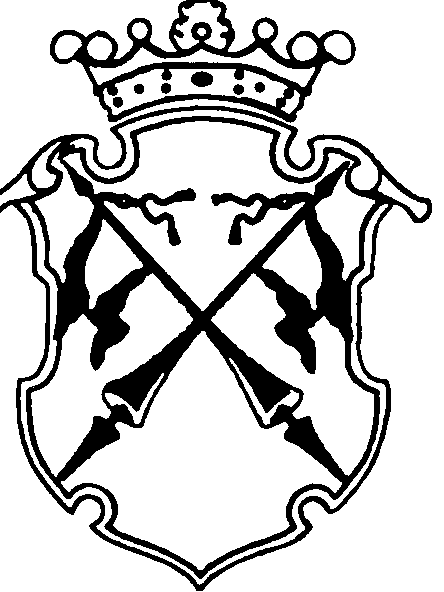 